Знай:в любой ситуации террорист - это преступник, а заложник - его жертва! У нихне может быть общих целей!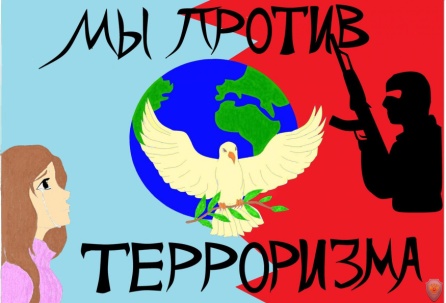 Помните, Ваша цель - остаться в живых!!!Мы расположены по адресу: 215047Смоленская область, Гагаринский район, с.Карманово, ул. Октябрьская д.8Телефон: 8 (48135) 77859СОГБУ «Гагаринский социально-реабилитационный центр для несовершеннолетних «Яуза»«Терроризм-угроза обществу»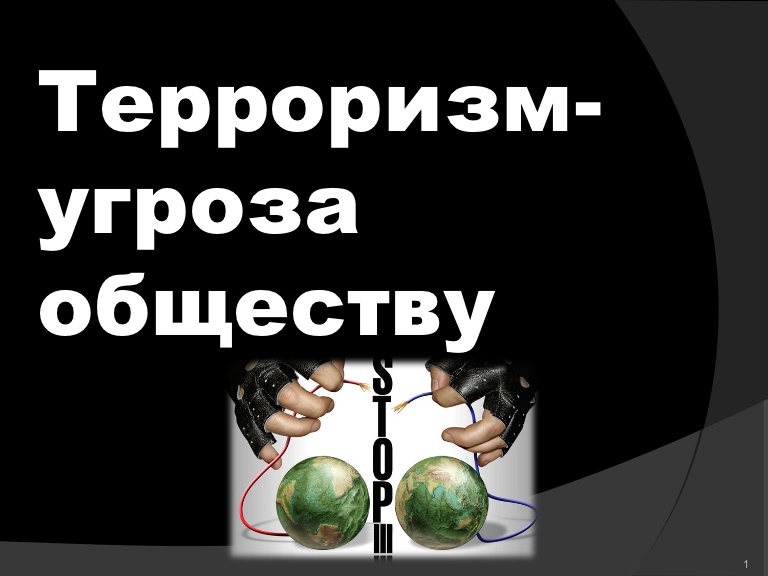 с. КармановоТерроризм многообъектное преступление, главной целью которого является общественная безопасность, равно как посягательства на: жизнь и здоровье граждан, объекты критической инфраструктуры, природную среду, информационную среду, органы государственного управления, государственных и общественных деятелей.Причины терроризма
Основные причины обращения к террористической деятельности
Причины психопатологического характера. Исследователями сделаны выводы, что среди террористов преобладают люди с психическими отклонениями.Мотивы самоутверждения, придания своей деятельности особой значимости, преодоления отчуждения, стандартизации.Корыстные мотивы, которые могут вытеснять идейные или переплетаться с ними. Кроме того, кого-то просто нанимают для совершения террористических актов.Терроризм чаще всего является результатом абсолютного убеждения в обладании высшей, окончательной истиной, уникальным рецептом «спасения» своего народа, группы или даже всего человечества.Терроризм и международный терроризм как преступления и преступные явления, как часть организованной преступности, угрожают стать в XXI веке серьезными препятствиями на пути решения национальных, региональных и мировых проблем. Основными задачами в борьбе с терроризмом являются:
выявление и устранение факторов, способствующих возникновению и распространению терроризмавыявление, предупреждение и пресечение действий лиц и организаций, направленных на подготовку и совершение преступлений террористического характера и (или) оказание содействия такой деятельности.привлечение к ответственности субъектов террористической деятельности в соответствии с действующим законодательством Российской Федерации.пресечение попыток переноса на территорию России деятельности международных террористических организаций, привлечение к этому процессу потенциала международной антитеррористической коалициипостоянное совершенствование ОГСПТ (Общегосударственная система противодействия терроризму) поддержание в состоянии готовности к использованию сил и средств, предназначенных для выявления, предупреждения, пресечения террористических актов и минимизации (ликвидации) их последствийобеспечение антитеррористической защиты объектов террористических посягательств – критической инфраструктуры, жизнеобеспечения и мест массового пребывания людейпротиводействие распространению идеологии терроризма, осуществление активных информационно-пропагандистских мероприятий антитеррористической направленностиДействия заложников во время штурма сводятся к следующему:1. Оставайтесь неподвижным. Снайперы могут принять бегущего человека за террориста.2. Держитесь подальше от окон, дверей или стекол, так как во время стрельбы элементы этих конструкций могут нанести случайные травмы.3. Не старайтесь оказывать помощь спецслужбам, хватаясь за оружие. Это может привести к тому, что вас просто перепутают с террористом.4. Старайтесь держаться подальше от самих захватчиков, так как во время штурма огонь будут вести именно по ним.